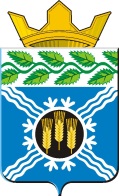 АДМИНИСТРАЦИЯКРАПИВИНСКОГО МУНИЦИПАЛЬНОГО РАЙОНАПОСТАНОВЛЕНИЕот 15.10.2015 г. №1078пгт. КрапивинскийО внесении изменений в постановление администрации Крапивинского муниципального района от 11.11.2014 г. №1578 «Об утверждении муниципальной программы «Организация местного самоуправления в Крапивинском муниципальном районе» на 2015 – 2017 годы»1. Внести в постановление администрации Крапивинского муниципального района от 11.11.2014 г. №1578 «Об утверждении муниципальной программы «Организация местного самоуправления в Крапивинском муниципальном районе» на 2015-2017 годы» следующие изменения:1.1. В заголовке и пункте 1 цифры «2015-2017» заменить цифрами «2015-2018».1.2. Муниципальную программу «Организация местного самоуправления в Крапивинском муниципальном районе» на 2015-2017 годы (далее - муниципальная программа) утвержденную постановлением, изложить в новой редакции согласно приложению к настоящему постановлению.2. Обеспечить размещение настоящего постановления на официальном сайте администрации Крапивинского муниципального района в информационно-телекоммуникационной сети «Интернет».3. Настоящее постановление вступает в силу со дня подписания, за исключением положений, для которых настоящим пунктом установлены иные сроки вступления в силу. Положения паспорта муниципальной программы, раздела 4 текстовой части муниципальной программы в части ресурсного обеспечения на 2018 год, раздела 5 текстовой части муниципальной программы в части плановых значений целевого показателя (индикатора) на 2018 год (в редакции настоящего постановления) применяются к правоотношениям, возникающим при составлении и исполнении бюджета района, начиная с бюджета на 2016 год и на плановый период 2017 и 2018 годов.4. Контроль за исполнением настоящего постановления возложить на первого заместителя главы Крапивинского муниципального района Т.И. Климину.ГлаваКрапивинского муниципального районаТ.Х. БиккуловПриложениек постановлению администрацииКрапивинского муниципального районаот 15.10.2015 г. №1078Муниципальная программа «Организация местного самоуправления в Крапивинском муниципальном районе» на 2015 – 2018 годыПаспорт муниципальной программы «Организация местного самоуправления в Крапивинском муниципальном районе» на 2015 – 2018 годы1. Характеристика текущего состояния в Крапивинском муниципальном районе сферы деятельности, для решения задач которой разработана муниципальная программа, с указанием основных показателей и формулировкой основных проблемСовершенствование и оптимизация системы муниципального управления Крапивинского муниципального района, повышение эффективности и информационной прозрачности деятельности органов местного самоуправления – одна из важнейших целей деятельности муниципального управления района.Обеспечение деятельности администрации района, деятельность которой направлена на достижение стратегической цели Крапивинского муниципального района – повышение качества жизни населения на основе развития приоритетных отраслей экономики и модернизации социальной сферы, осуществляется в следующих направлениях:- подготовка и участие в подготовке в установленном порядке проектов постановлений и распоряжений администрации района, а также договоров и соглашений, заключаемых от имени администрации района;- подготовка и участие в разработке нормативных правовых актов по вопросам муниципального управления;- осуществление организационного, правового и технического обеспечения заседаний администрации района и других мероприятий, проводимых с участием главы района и заместителей главы района;- обеспечение документационного сопровождения управленческой деятельности администрации района;- учет и хранение в течение установленного срока протоколов заседаний администрации района, постановлений и распоряжений администрации района, документов структурных подразделений администрации района, передача их в установленном порядке на государственное хранение;- ведение справочно-информационной работы по хранящимся документам, выдача архивных справок по запросам юридических и физических лиц;- организация в установленном порядке проработки поступивших из судов, органов прокуратуры в администрацию района документов, подготовка документов о представлении в суде интересов администрации района; - обеспечение взаимодействия администрации района с избирательной комиссией Крапивинского муниципального района;- осуществление правового, организационного, кадрового, финансового, материально-технического, документационного и иного обеспечения деятельности администрации района;- создание условий для обеспечения выполнения органами местного самоуправления района своих полномочий;- осуществление в установленном порядке функции муниципального заказчика.Важными направлениями деятельности администрации района являются: - обеспечение адресности и целевого характера использования средств местного бюджета в соответствии с утвержденными бюджетными ассигнованиями и лимитами бюджетных обязательств, а также осуществление планирования расходов местного бюджета, главным распорядителем которых является администрация района и ее структурные подразделения, - составление обоснования бюджетных ассигнований, представление сведений, необходимых для составления проекта местного бюджета.Прежде всего, необходимо обеспечить деятельность администрации района, создать условия для материально-технического, транспортного, информационно-коммуникационного и кадрового обеспечения выполнения органами местного самоуправления района своих полномочий. Требуется постоянное содержание помещений в надлежащем санитарном состоянии, обеспечение охраны имущества. В течение всего срока эксплуатации зданий нужно применять меры по пожарной безопасности, проводить техническое обслуживание оборудования, состоящего на балансе администрации района.Эффективная деятельность органов местного самоуправления района невозможна без современных средств информационно-коммуникационной системы. Необходимо осуществлять модернизацию технических и технологических информационных систем, обеспечение надежности и скорости работы оборудования, сокращение сроков организации мероприятий, проводимых администрацией района, а также обеспечивать постоянную готовность к использованию информационно-коммуникационных систем, создавать условия для эффективного управления и обеспечения информационным обслуживанием.В целях реализации комплекса мер, направленного на повышение эффективности реализации мероприятий по содействию трудоустройству инвалидов, на создание условий для повышения уровня занятости инвалидов, в том числе на оборудованных (оснащенных) для них рабочих местах, проводятся дополнительные мероприятия в области содействия занятости населения.Финансирование мероприятий осуществляется за счет средств бюджета Крапивинского муниципального района, поступивших из областного бюджета в виде межбюджетного трансферта на реализацию мероприятий (далее – межбюджетный трансферт). Реализация мероприятий осуществляется путем предоставления работодателям финансовых средств на приобретение, монтаж и установку оборудования для оснащения вновь создаваемых рабочих мест (в том числе специальных) или дооснащения специальной оснасткой и техническими приспособлениями существующих вакантных рабочих мест для трудоустройства незанятых инвалидов, и на софинансирование заработной платы инвалидов, из числа безработных или ищущих работу граждан, обратившихся за содействием в трудоустройстве в ЦЗН. Трудоустройство инвалидов на рабочие места (в том числе специальные) осуществляется в соответствии с заключениями о рекомендуемых мероприятиях по профессиональной реабилитации, указанных в индивидуальной программе реабилитации инвалида.Дальнейшее повышение роли и конкурентоспособности аграрного сектора экономики во многом зависит от повышения уровня и качества жизни на селе. Одной из причин неблагоприятной ситуации в развитии села является также крайне низкий уровень комфортности проживания в сельской местности.Для обеспечения социально-экономического развития сельских территорий и создания условий эффективного функционирования агропромышленного производства усилена государственная поддержка социального и инженерного обустройства населенных пунктов, расположенных в сельской местности.В рамках подпрограммы «Устойчивое развитие сельских территорий» государственной программы Кемеровской области «Государственная поддержка агропромышленного комплекса и устойчивого развития сельских территорий в Кемеровской области» бюджету муниципального района предоставляется субсидия на софинансирование расходных обязательств, связанных с реализацией мероприятия «Грантовая поддержка местных инициатив граждан, проживающих в сельской местности» по направлению «Создание и обустройство зон отдыха, спортивных и детских игровых площадок».Под грантовой поддержкой понимаются средства государственной поддержки, предоставляемые на безвозмездной и безвозвратной основе муниципальному образованию на реализацию общественно значимого проекта с участием граждан, проживающих в сельском поселении.2. Описание целей и задач муниципальной программыЦели муниципальной программы:- совершенствование и оптимизация системы муниципального управления Крапивинского муниципального района, повышение эффективности и информационной прозрачности деятельности органов местного самоуправления.- повышение качества жизни населения Крапивинского муниципального района.Для достижения указанных целей в рамках настоящей муниципальной программы необходимо решение следующих задач:- обеспечение деятельности главы Крапивинского муниципального района, администрации Крапивинского муниципального района, управления сельского хозяйства администрации Крапивинского муниципального района, совета народных депутатов администрации Крапивинского муниципального района;- обеспечение осуществления полномочий по решению вопросов местного значения и отдельных государственных полномочий;- обеспечение использования современных информационно-коммуникационных технологий;- организация мероприятий по направлениям информационной безопасности;- обеспечение деятельности подведомственных учреждений;- обеспечение финансирования непредвиденных расходов;- повышение доступности услуг пассажирского транспорта;- содействие трудоустройству незанятых инвалидов;- стимулирование инициатив граждан, проживающих в сельской местности, по улучшению условий жизнедеятельности и развитию сельских территорий.3. Перечень подпрограмм муниципальной программы с кратким описанием подпрограмм, основных мероприятий и мероприятий муниципальной программыМуниципальная программа не предусматривает разделения на подпрограммы.4. Ресурсное обеспечение реализации муниципальной программы5. Сведения о планируемых значениях целевых показателей (индикаторов) муниципальной программы (по годам реализации муниципальной программы)6. Методика оценки эффективности муниципальной программыОценка эффективности муниципальной программы представляет собой механизм контроля за выполнением мероприятий муниципальной программы в зависимости от степени достижения задач, определенных муниципальной программой, в целях оптимальной концентрации средств на выполнении поставленных задач. Для оценки эффективности муниципальной программы используются целевые показатели (индикаторы) муниципальной программы. Методика оценки эффективности муниципальной программы учитывает необходимость проведения оценок по следующим критериям: а) эффективность использования средств бюджета, направленных на реализацию муниципальной программы; б) динамика достижения значений целевых показателей (индикаторов).Оценка эффективности производится ежегодно за отчетный год на основании годовых сведений, представленных исполнителями муниципальной программы. Показатель достижения плановых значений целевых показателей (индикаторов) в целом по муниципальной программе производится по формуле:  где: ЦИ – показатель достижения плановых значений целевых показателей (индикаторов) в целом по муниципальной программе; к – количество целевых показателей (индикаторов) муниципальной программы; Ф – фактическое значение целевого показателя (индикатора) решения задач муниципальной программы за отчетный год; П – планируемое значение достижения целевого показателя (индикатора) решения задач муниципальной программы за отчетный год. В случае, когда уменьшение значения целевого показателя (индикатора) является положительной динамикой, показатели Ф и П в формуле меняются местами (например, П1 / Ф1 + П2 / Ф2 +...). При сопоставлении плановых и фактических значений целевых показателей (индикаторов) необходимо учитывать, что не все мероприятия могут быть оценены количественно. Для таких мероприятий положительное значение целевого показателя (индикатора) принимается за равное 1, отрицательное – 0. Расчет степени соответствия фактических объемов финансирования из бюджета (ОФ) на реализацию муниципальной программы запланированному уровню производится по следующей формуле: ОФ = О / Л,где: О – фактический объем финансирования средств бюджета по муниципальной программе за отчетный год; Л – лимит бюджетных обязательств на реализацию муниципальной программы за отчетный год. Оценка эффективности использования средств бюджета (ЭИ) за отчетный год рассчитывается как: ЭИ= ЦИ/ОФх100%где: ЦИ – показатель достижения плановых значений целевых показателей (индикаторов) в целом по муниципальной программе; ОФ – показатель степени соответствия фактических объемов финансирования из областного бюджета на реализацию муниципальной программы запланированному уровню. Оценка эффективности будет тем выше, чем выше уровень достижения плановых значений целевых показателей (индикаторов) и меньше уровень использования бюджетных средств. В целях оценки эффективности муниципальной программы устанавливаются следующие критерии:- если ЭИ больше 100 процентов, то муниципальная программа оценивается как высокоэффективная; - если ЭИ составляет от 75 до 100 процентов, то муниципальная программа оценивается как эффективная; - если ЭИ составляет от 60 до 74 процентов, то уровень эффективности муниципальной программы оценивается как удовлетворительный; - если ЭИ меньше 60 процентов, то муниципальная программа оценивается как неэффективная.Наименование муниципальной программыМуниципальная программа «Организация местного самоуправления в Крапивинском муниципальном районе» на 2015 – 2017 годы (далее – муниципальная программа).Директор муниципальной программыПервый заместитель главы Крапивинского муниципального района Т.И. Климина Ответственный исполнитель (координатор) муниципальной программыОтдел экономического развития администрации Крапивинского муниципального районаИсполнители муниципальной программыАдминистрация Крапивинского муниципального района;Совет народных депутатов Крапивинского муниципального района; Управление сельского хозяйства и продовольствия администрации Крапивинского муниципального районаЦели муниципальной программыСовершенствование и оптимизация системы муниципального управления Крапивинского муниципального района, повышение эффективности и информационной прозрачности деятельности органов местного самоуправления; Повышение качества жизни населения Крапивинского муниципального района.Задачи муниципальной программы - обеспечение деятельности главы Крапивинского муниципального района, администрации Крапивинского муниципального района, управления сельского хозяйства администрации Крапивинского муниципального района, совета народных депутатов администрации Крапивинского муниципального района;- обеспечение осуществления полномочий по решению вопросов местного значения и отдельных государственных полномочий;- обеспечение использования современных информационно-коммуникационных технологий;- организация мероприятий по направлениям информационной безопасности;- обеспечение деятельности подведомственных учреждений;- обеспечение финансирования непредвиденных расходов;- повышение доступности услуг пассажирского транспорта.- содействие трудоустройству незанятых инвалидов - стимулирование инициатив граждан, проживающих в сельской местности, по улучшению условий жизнедеятельности и развитию сельских территорий.Срок реализации муниципальной программы2015-2018 годыОбъемы и источники финансирования муниципальной программы в целом и с разбивкой по годам ее реализацииОбъем средств на реализацию муниципальной программы - 63440,5 тыс. руб., в том числе по годам: 2015год – 25983,7 тыс. руб.2016 год – 12691,8 тыс. руб. 2017 год – 12382,5 тыс. руб.2018 год – 12382,5 тыс. руб.из них:средства местного бюджета – 62630,4 тыс. руб., в том числе по годам:2015год – 25757,9 тыс. руб.2016 год – 12367,5 тыс. руб. 2017 год – 12252,5 тыс. руб.2018 год – 12252,5 тыс. руб.иные не запрещенные законодательством источники:из них:средства федерального бюджета - 147,02 тыс. руб., в том числе по годам:2015год – 69,32 тыс. руб.2016 год – 77,7 тыс. руб. средства областного бюджета- 658,04 тыс. руб., в том числе по годам:2015год – 156,44 тыс. руб.2016 год – 241,6 тыс. руб.2017 год – 130 тыс. руб.2018 год – 130 тыс. руб.средства юридических и физических лиц – 5 тыс. руб., в том числе по годам:2016 год – 5 тыс. руб.Ожидаемые конечные результаты реализации муниципальной программыРешение вопросов местного значения муниципального района и осуществление отдельных государственных полномочий; повышение эффективности использования информационных технологий; повышение информационной открытости; организация доступности пассажирского транспорта для населения района; трудоустройство инвалидов на оснащенные рабочие места; реализация местных инициатив гражданНаименование подпрограммы, основного мероприятия, мероприятияКраткое описание подпрограммы, основного мероприятия, мероприятияНаименование целевого показателя (индикатора)Порядок определения (формула)Порядок определения (формула)	123441. Цель: совершенствование и оптимизация системы муниципального управления Крапивинского муниципального района, повышение эффективности и информационной прозрачности деятельности органов местного самоуправления.1. Цель: совершенствование и оптимизация системы муниципального управления Крапивинского муниципального района, повышение эффективности и информационной прозрачности деятельности органов местного самоуправления.1. Цель: совершенствование и оптимизация системы муниципального управления Крапивинского муниципального района, повышение эффективности и информационной прозрачности деятельности органов местного самоуправления.1. Цель: совершенствование и оптимизация системы муниципального управления Крапивинского муниципального района, повышение эффективности и информационной прозрачности деятельности органов местного самоуправления.1. Цель: совершенствование и оптимизация системы муниципального управления Крапивинского муниципального района, повышение эффективности и информационной прозрачности деятельности органов местного самоуправления.1.Задачи: обеспечение осуществления полномочий по решению вопросов местного значения и отдельных государственных полномочий; обеспечение использования современных информационно-коммуникационных технологий; организация мероприятий по направлениям информационной безопасности1.Задачи: обеспечение осуществления полномочий по решению вопросов местного значения и отдельных государственных полномочий; обеспечение использования современных информационно-коммуникационных технологий; организация мероприятий по направлениям информационной безопасности1.Задачи: обеспечение осуществления полномочий по решению вопросов местного значения и отдельных государственных полномочий; обеспечение использования современных информационно-коммуникационных технологий; организация мероприятий по направлениям информационной безопасности1.Задачи: обеспечение осуществления полномочий по решению вопросов местного значения и отдельных государственных полномочий; обеспечение использования современных информационно-коммуникационных технологий; организация мероприятий по направлениям информационной безопасности1.Задачи: обеспечение осуществления полномочий по решению вопросов местного значения и отдельных государственных полномочий; обеспечение использования современных информационно-коммуникационных технологий; организация мероприятий по направлениям информационной безопасности1. Основное мероприятие: Обеспечение деятельности главы Крапивинского муниципального района, администрации Крапивинского муниципального района, управления сельского хозяйства администрации Крапивинского муниципального района, совета народных депутатов Крапивинского муниципального районаФинансовое обеспечение деятельности администрации Крапивинского муниципального района, управления сельского хозяйства администрации Крапивинского муниципального района, совета народных депутатов Крапивинского муниципального района Удовлетворенность населения деятельностью органов местного самоуправления, процентов(Численность населения, удовлетворенного деятельностью органов местного самоуправления) / (количество опрошенных) х 100%(Численность населения, удовлетворенного деятельностью органов местного самоуправления) / (количество опрошенных) х 100%1. Основное мероприятие: Обеспечение деятельности главы Крапивинского муниципального района, администрации Крапивинского муниципального района, управления сельского хозяйства администрации Крапивинского муниципального района, совета народных депутатов Крапивинского муниципального районаФинансовое обеспечение деятельности администрации Крапивинского муниципального района, управления сельского хозяйства администрации Крапивинского муниципального района, совета народных депутатов Крапивинского муниципального района Расходы бюджета района на содержание работников органов местного самоуправления в расчете на 1 жителя, тыс. руб.Отношение общего объема расходов бюджета района на содержание работников органов местного самоуправления к среднегодовой численности постоянного населения районаОтношение общего объема расходов бюджета района на содержание работников органов местного самоуправления к среднегодовой численности постоянного населения района1.1. Мероприятие: Обеспечение деятельности главы Крапивинского муниципального района, администрации Крапивинского муниципального районаФинансовое обеспечение деятельности администрации Крапивинского муниципального района, управления сельского хозяйства администрации Крапивинского муниципального района, совета народных депутатов Крапивинского муниципального района Расходы бюджета района на содержание работников органов местного самоуправления в расчете на 1 жителя, тыс. руб.Отношение общего объема расходов бюджета района на содержание работников органов местного самоуправления к среднегодовой численности постоянного населения районаОтношение общего объема расходов бюджета района на содержание работников органов местного самоуправления к среднегодовой численности постоянного населения района1.2. Мероприятие: Другие общегосударственные вопросыФинансовое обеспечение деятельности администрации Крапивинского муниципального района, управления сельского хозяйства администрации Крапивинского муниципального района, совета народных депутатов Крапивинского муниципального района Расходы бюджета района на содержание работников органов местного самоуправления в расчете на 1 жителя, тыс. руб.Отношение общего объема расходов бюджета района на содержание работников органов местного самоуправления к среднегодовой численности постоянного населения районаОтношение общего объема расходов бюджета района на содержание работников органов местного самоуправления к среднегодовой численности постоянного населения района1.3. Мероприятие: Обеспечение деятельности управления сельского хозяйства и продовольствия администрации Крапивинского муниципального районаФинансовое обеспечение деятельности администрации Крапивинского муниципального района, управления сельского хозяйства администрации Крапивинского муниципального района, совета народных депутатов Крапивинского муниципального района Расходы бюджета района на содержание работников органов местного самоуправления в расчете на 1 жителя, тыс. руб.Отношение общего объема расходов бюджета района на содержание работников органов местного самоуправления к среднегодовой численности постоянного населения районаОтношение общего объема расходов бюджета района на содержание работников органов местного самоуправления к среднегодовой численности постоянного населения района1.4. Мероприятие: Обеспечение деятельности совета народных депутатов Крапивинского муниципального районаФинансовое обеспечение деятельности администрации Крапивинского муниципального района, управления сельского хозяйства администрации Крапивинского муниципального района, совета народных депутатов Крапивинского муниципального района Расходы бюджета района на содержание работников органов местного самоуправления в расчете на 1 жителя, тыс. руб.Отношение общего объема расходов бюджета района на содержание работников органов местного самоуправления к среднегодовой численности постоянного населения районаОтношение общего объема расходов бюджета района на содержание работников органов местного самоуправления к среднегодовой численности постоянного населения района1.5. Мероприятие: Организация информационной безопасностиФинансовое обеспечение деятельности администрации Крапивинского муниципального района, управления сельского хозяйства администрации Крапивинского муниципального района, совета народных депутатов Крапивинского муниципального района Расходы бюджета района на содержание работников органов местного самоуправления в расчете на 1 жителя, тыс. руб.Отношение общего объема расходов бюджета района на содержание работников органов местного самоуправления к среднегодовой численности постоянного населения районаОтношение общего объема расходов бюджета района на содержание работников органов местного самоуправления к среднегодовой численности постоянного населения района2 Задача: обеспечение деятельности подведомственных учреждений2 Задача: обеспечение деятельности подведомственных учреждений2 Задача: обеспечение деятельности подведомственных учреждений2 Задача: обеспечение деятельности подведомственных учреждений2 Задача: обеспечение деятельности подведомственных учреждений2. Основное мероприятие: Обеспечение деятельности подведомственных учреждений (МАУ «Реабилитационный центр для наркозависимых»)Финансовое обеспечение выполнения муниципального заданияВыполнение муниципального задания, процентовФактическое выполнение муниципального задания / запланированное выполнение муниципального задания х 100%Фактическое выполнение муниципального задания / запланированное выполнение муниципального задания х 100%3. Задача: повышение доступности услуг пассажирского транспорта для жителей сельских населенных пунктов.3. Задача: повышение доступности услуг пассажирского транспорта для жителей сельских населенных пунктов.3. Задача: повышение доступности услуг пассажирского транспорта для жителей сельских населенных пунктов.3. Задача: повышение доступности услуг пассажирского транспорта для жителей сельских населенных пунктов.3. Задача: повышение доступности услуг пассажирского транспорта для жителей сельских населенных пунктов.3. Основное мероприятие: Возмещение расходов за фактически выполненные пассажирские перевозки по пригородным и междугородним маршрутам по утвержденному расписанию.Возмещение расходов за фактически выполненные пассажирские перевозки по пригородным и междугородним маршрутам в соответствии с утвержденным расписанием по утвержденным маршрутам.Количество маршрутов, по которым производится возмещение расходов за фактически выполненные пассажирские перевозки, единиц.Количество маршрутов, по которым производится возмещение расходов за фактически выполненные пассажирские перевозки, за отчетный годКоличество маршрутов, по которым производится возмещение расходов за фактически выполненные пассажирские перевозки, за отчетный год4. Задача: обеспечение финансирования непредвиденных расходов4. Задача: обеспечение финансирования непредвиденных расходов4. Задача: обеспечение финансирования непредвиденных расходов4. Задача: обеспечение финансирования непредвиденных расходов4. Задача: обеспечение финансирования непредвиденных расходов4. Основное мероприятие: Резервный фонд коллегии администрации Крапивинского муниципального районаФинансовое обеспечение непредвиденных расходовКоличество мероприятий, на финансовое обеспечение которых использовались средства резервного фонда, единицКоличество мероприятий, на финансовое обеспечение которых использовались средства резервного фонда в отчетном периодеКоличество мероприятий, на финансовое обеспечение которых использовались средства резервного фонда в отчетном периоде2. Цель: повышение качества жизни населения Крапивинского муниципального района2. Цель: повышение качества жизни населения Крапивинского муниципального района2. Цель: повышение качества жизни населения Крапивинского муниципального района2. Цель: повышение качества жизни населения Крапивинского муниципального района2. Цель: повышение качества жизни населения Крапивинского муниципального района5.Задача: содействие трудоустройству незанятых инвалидов5.Задача: содействие трудоустройству незанятых инвалидов5.Задача: содействие трудоустройству незанятых инвалидов5.Задача: содействие трудоустройству незанятых инвалидов5.Задача: содействие трудоустройству незанятых инвалидов5. Основное мероприятие: Дополнительные мероприятия в области содействия занятости населения Реализация мероприятий направлена на стимулирование работодателей к созданию рабочих мест для трудоустройства незанятых инвалидовЧисленность инвалидов, трудоустроенных на оборудованные (оснащенные) рабочие места.Фактическая численность инвалидов, трудоустроенных на оборудованные (оснащенные) рабочие места, нарастающим итогом с начала года, человек.Фактическая численность инвалидов, трудоустроенных на оборудованные (оснащенные) рабочие места, нарастающим итогом с начала года, человек.5.1. Мероприятие: Реализация дополнительных мероприятий в сфере занятости населенияРеализация мероприятий направлена на стимулирование работодателей к созданию рабочих мест для трудоустройства незанятых инвалидов, способствует увеличению занятости инвалидов и предусматривает возмещение затрат работодателей на приобретение, монтаж и установку оборудования для оснащения дополнительных рабочих мест для инвалидов, создание инфраструктуры, необходимой для беспрепятственного доступа к рабочим местам инвалидов, использующих кресла-коляски, за счет средств субсидии федерального бюджетаЧисленность инвалидов, трудоустроенных на оборудованные (оснащенные) рабочие места.Фактическая численность инвалидов, трудоустроенных на оборудованные (оснащенные) рабочие места, нарастающим итогом с начала года, человек.Фактическая численность инвалидов, трудоустроенных на оборудованные (оснащенные) рабочие места, нарастающим итогом с начала года, человек.5.2.Мероприятие: Содействие трудоустройству незанятых инвалидовРеализация мероприятия направлена на стимулирование работодателей к созданию рабочих мест для трудоустройства незанятых инвалидов, способствует увеличению занятости инвалидов и предусматривает софинансирование из средств областного бюджета расходов по возмещению затрат работодателей на приобретение, монтаж и установку оборудования для оснащения дополнительных рабочих мест для инвалидов и создание инфраструктуры, необходимой для беспрепятственного доступа к рабочим местам инвалидов, использующих кресла-коляски, а также авансирование затрат на оснащение рабочих мест и (или) софинансирование заработной платы инвалидовЧисленность инвалидов, трудоустроенных на оборудованные (оснащенные) рабочие места.Фактическая численность инвалидов, трудоустроенных на оборудованные (оснащенные) рабочие места, нарастающим итогом с начала года, человек.Фактическая численность инвалидов, трудоустроенных на оборудованные (оснащенные) рабочие места, нарастающим итогом с начала года, человек.6.Задача: стимулирование инициатив граждан, проживающих в сельской местности, по улучшению условий жизнедеятельности и развитию сельских территорий.6.Задача: стимулирование инициатив граждан, проживающих в сельской местности, по улучшению условий жизнедеятельности и развитию сельских территорий.6.Задача: стимулирование инициатив граждан, проживающих в сельской местности, по улучшению условий жизнедеятельности и развитию сельских территорий.6.Задача: стимулирование инициатив граждан, проживающих в сельской местности, по улучшению условий жизнедеятельности и развитию сельских территорий.6.Задача: стимулирование инициатив граждан, проживающих в сельской местности, по улучшению условий жизнедеятельности и развитию сельских территорий.Основное мероприятие: Поддержка местных инициатив граждан, проживающих в сельской местностиСубсидии бюджетам муниципальных образований Кемеровской области в целях софинансирования расходных обязательств муниципальных образований, связанных с мероприятием по грантовой поддержке местных инициатив граждан, проживающих в сельской местности.Софинансирование из средств местного бюджета расходных обязательств, связанных с мероприятием по грантовой поддержке местных инициатив граждан, проживающих в сельской местности.Количество реализованных проектов, местных инициатив граждан, проживающих в сельской местности, получивших грантовую поддержку (единиц)Количество созданных проектов, получивших грантовую поддержку, за отчетный период6.1.Мероприятие: Создание и обустройство зон отдыха, спортивных и детских игровых площадок. Строительство детской игровой площадки в с. ТарадановоСубсидии бюджетам муниципальных образований Кемеровской области в целях софинансирования расходных обязательств муниципальных образований, связанных с мероприятием по грантовой поддержке местных инициатив граждан, проживающих в сельской местности.Софинансирование из средств местного бюджета расходных обязательств, связанных с мероприятием по грантовой поддержке местных инициатив граждан, проживающих в сельской местности.Количество реализованных проектов, местных инициатив граждан, проживающих в сельской местности, получивших грантовую поддержку (единиц)Количество созданных проектов, получивших грантовую поддержку, за отчетный периодНаименованиемуниципальной программы,подпрограммы, мероприятияИсточник финансированияОбъем финансовых ресурсов, тыс. рублейОбъем финансовых ресурсов, тыс. рублейОбъем финансовых ресурсов, тыс. рублейОбъем финансовых ресурсов, тыс. рублейНаименованиемуниципальной программы,подпрограммы, мероприятияИсточник финансирования2015 год2016 год2017 год2018 год123456Муниципальная программа «Организация местного самоуправления в Крапивинском муниципальном районе» на 2015 – 2017 годыВсего:25983,712691,812382,512382,5Муниципальная программа «Организация местного самоуправления в Крапивинском муниципальном районе» на 2015 – 2017 годыместный бюджет25757,912367,512252,512252,5Муниципальная программа «Организация местного самоуправления в Крапивинском муниципальном районе» на 2015 – 2017 годыиные не запрещенные законодательством источники:Муниципальная программа «Организация местного самоуправления в Крапивинском муниципальном районе» на 2015 – 2017 годыфедеральный бюджет69,3277,700Муниципальная программа «Организация местного самоуправления в Крапивинском муниципальном районе» на 2015 – 2017 годыобластной бюджет156,44241,6130130Муниципальная программа «Организация местного самоуправления в Крапивинском муниципальном районе» на 2015 – 2017 годысредства юридических и физических лиц05,0001. Основное мероприятие: Обеспечение деятельности главы Крапивинского муниципального района, администрации Крапивинского муниципального района, управления сельского хозяйства администрации Крапивинского муниципального района, совета народных депутатов Крапивинского муниципального районаВсего22597,911290,311290,311290,31. Основное мероприятие: Обеспечение деятельности главы Крапивинского муниципального района, администрации Крапивинского муниципального района, управления сельского хозяйства администрации Крапивинского муниципального района, совета народных депутатов Крапивинского муниципального районаместный бюджет22467,91115111151111511. Основное мероприятие: Обеспечение деятельности главы Крапивинского муниципального района, администрации Крапивинского муниципального района, управления сельского хозяйства администрации Крапивинского муниципального района, совета народных депутатов Крапивинского муниципального районаиные не запрещенные законодательством источники:1. Основное мероприятие: Обеспечение деятельности главы Крапивинского муниципального района, администрации Крапивинского муниципального района, управления сельского хозяйства администрации Крапивинского муниципального района, совета народных депутатов Крапивинского муниципального районафедеральный бюджет09,3001. Основное мероприятие: Обеспечение деятельности главы Крапивинского муниципального района, администрации Крапивинского муниципального района, управления сельского хозяйства администрации Крапивинского муниципального района, совета народных депутатов Крапивинского муниципального районаобластной бюджет1301301301301.1. Мероприятие: Обеспечение деятельности главы Крапивинского муниципального района, администрации Крапивинского муниципального районаВсего17658,19044904490441.1. Мероприятие: Обеспечение деятельности главы Крапивинского муниципального района, администрации Крапивинского муниципального районаместный бюджет17658,19044904490441.2. Мероприятие: Другие общегосударственные вопросы:Всего1240,8339,33303301.2. Мероприятие: Другие общегосударственные вопросы:местный бюджет1110,82002002001.2. Мероприятие: Другие общегосударственные вопросы:иные не запрещенные законодательством источники:1.2. Мероприятие: Другие общегосударственные вопросы:федеральный бюджет09,3001.2. Мероприятие: Другие общегосударственные вопросы:областной бюджет130130130130- мероприятия по осуществлению функций по хранению, комплектованию, учету и использованию документов архивного фонда областной бюджет15151515- обеспечение деятельности административной комиссииобластной бюджет115115115115-проведение выборов местный бюджет910,8000-осуществление полномочий по составлению (изменению) списков кандидатов в присяжные заседатели федеральных судов общей юрисдикциифедеральный бюджет09,300- выполнение других обязательствместный бюджет2002002002001.3. Мероприятие: Обеспечение деятельности управления сельского хозяйства и продовольствия администрации Крапивинского муниципального районаВсего19491098109810981.3. Мероприятие: Обеспечение деятельности управления сельского хозяйства и продовольствия администрации Крапивинского муниципального районаместный бюджет19491098109810981.4. Мероприятие: Обеспечение деятельности совета народных депутатов Крапивинского муниципального районаВсего17307897897891.4. Мероприятие: Обеспечение деятельности совета народных депутатов Крапивинского муниципального районаместный бюджет17307897897891.5. Основное мероприятие: Организация информационной безопасностиВсего202020201.5. Основное мероприятие: Организация информационной безопасностиместный бюджет202020202. Основное мероприятие: Обеспечение деятельности подведомственных учреждений (МАУ «Реабилитационный центр для наркозависимых»)Всего12682002002002. Основное мероприятие: Обеспечение деятельности подведомственных учреждений (МАУ «Реабилитационный центр для наркозависимых»)местный бюджет12682002002003.Основное мероприятие: Возмещение расходов за фактически выполненные пассажирские перевозки по пригородным и междугородним маршрутам по утвержденному расписанию.Всего1522401,5401,5401,53.Основное мероприятие: Возмещение расходов за фактически выполненные пассажирские перевозки по пригородным и междугородним маршрутам по утвержденному расписанию.местный бюджет1522401,5401,5401,54. Основное мероприятие: Резервный фонд коллегии администрации Крапивинского муниципального районаВсего5005005005004. Основное мероприятие: Резервный фонд коллегии администрации Крапивинского муниципального районаместный бюджет5005005005005.Основное мероприятие: Дополнительные мероприятия в области содействия занятости населения Всего:95,760005.Основное мероприятие: Дополнительные мероприятия в области содействия занятости населения местный бюджет00005.Основное мероприятие: Дополнительные мероприятия в области содействия занятости населения иные не запрещенные законодательством источники:5.Основное мероприятие: Дополнительные мероприятия в области содействия занятости населения федеральный бюджет69,320005.Основное мероприятие: Дополнительные мероприятия в области содействия занятости населения областной бюджет26,440005.1. Мероприятие: Реализация дополнительных мероприятий в сфере занятости населенияВсего:69,320005.1. Мероприятие: Реализация дополнительных мероприятий в сфере занятости населенияместный бюджет00005.1. Мероприятие: Реализация дополнительных мероприятий в сфере занятости населенияиные не запрещенные законодательством источники:5.1. Мероприятие: Реализация дополнительных мероприятий в сфере занятости населенияфедеральный бюджет69,320005.2. Мероприятие: Содействие трудоустройству незанятых инвалидовВсего:26,440005.2. Мероприятие: Содействие трудоустройству незанятых инвалидовместный бюджет00005.2. Мероприятие: Содействие трудоустройству незанятых инвалидовиные не запрещенные законодательством источники:5.2. Мероприятие: Содействие трудоустройству незанятых инвалидовобластной бюджет26,440006.Основное мероприятие: Поддержка местных инициатив граждан, проживающих в сельской местностиВсего:0300,0006.Основное мероприятие: Поддержка местных инициатив граждан, проживающих в сельской местностиместный бюджет0115,0006.Основное мероприятие: Поддержка местных инициатив граждан, проживающих в сельской местностииные не запрещенные законодательством источники:6.Основное мероприятие: Поддержка местных инициатив граждан, проживающих в сельской местностифедеральный бюджет068,4006.Основное мероприятие: Поддержка местных инициатив граждан, проживающих в сельской местностиобластной бюджет0111,6006.Основное мероприятие: Поддержка местных инициатив граждан, проживающих в сельской местностиместный бюджет0115,0006.Основное мероприятие: Поддержка местных инициатив граждан, проживающих в сельской местностисредства юридических и физических лиц05,0006.1.Мероприятие: Создание и обустройство зон отдыха, спортивных и детских игровых площадок. Строительство детской игровой площадки в с. ТарадановоВсего:0300,0006.1.Мероприятие: Создание и обустройство зон отдыха, спортивных и детских игровых площадок. Строительство детской игровой площадки в с. Тарадановоместный бюджет0115,0006.1.Мероприятие: Создание и обустройство зон отдыха, спортивных и детских игровых площадок. Строительство детской игровой площадки в с. Тарадановоиные не запрещенные законодательством источники:6.1.Мероприятие: Создание и обустройство зон отдыха, спортивных и детских игровых площадок. Строительство детской игровой площадки в с. Тарадановофедеральный бюджет068,4006.1.Мероприятие: Создание и обустройство зон отдыха, спортивных и детских игровых площадок. Строительство детской игровой площадки в с. Тарадановообластной бюджет0111,6006.1.Мероприятие: Создание и обустройство зон отдыха, спортивных и детских игровых площадок. Строительство детской игровой площадки в с. Тарадановоместный бюджет0115,0006.1.Мероприятие: Создание и обустройство зон отдыха, спортивных и детских игровых площадок. Строительство детской игровой площадки в с. Тарадановосредства юридических и физических лиц05,000Наименование муниципальной программы, подпрограммы, основного мероприятия, мероприятияНаименование целевого показателя (индикатора)Единица измеренияЕдиница измеренияЕдиница измеренияПлановое значение целевого показателя (индикатора)Плановое значение целевого показателя (индикатора)Плановое значение целевого показателя (индикатора)Наименование муниципальной программы, подпрограммы, основного мероприятия, мероприятияНаименование целевого показателя (индикатора)Единица измеренияЕдиница измеренияЕдиница измерения2015 год2016 год2017 год12234456Муниципальная программа «Организация местного самоуправления в Крапивинском муниципальном районе» на 2015 – 2017 годы1. Основное мероприятие: Обеспечение деятельности главы Крапивинского муниципального района, администрации Крапивинского муниципального района, управления сельского хозяйства администрации Крапивинского муниципального района, совета народных депутатов Крапивинского муниципального районаУдовлетворенность населения деятельностью органов местного самоуправленияУдовлетворенность населения деятельностью органов местного самоуправления%606062631. Основное мероприятие: Обеспечение деятельности главы Крапивинского муниципального района, администрации Крапивинского муниципального района, управления сельского хозяйства администрации Крапивинского муниципального района, совета народных депутатов Крапивинского муниципального районаРасходы бюджета района на содержание работников органов местного самоуправления в расчете на 1 жителяРасходы бюджета района на содержание работников органов местного самоуправления в расчете на 1 жителятыс. руб.2,42,42,42,42. Основное мероприятие: Обеспечение деятельности подведомственных учреждений (МАУ «Реабилитационный центр для наркозависимых»)Выполнение муниципального заданияВыполнение муниципального задания%1001001001003. Основное мероприятие: Возмещение расходов за фактически выполненные пассажирские перевозки по пригородным и междугородним маршрутам по утвержденному расписанию.Количество маршрутов, по которым производится возмещение расходов за фактически выполненные пассажирские перевозкиКоличество маршрутов, по которым производится возмещение расходов за фактически выполненные пассажирские перевозкиед.55554. Основное мероприятие: Резервный фонд коллегии администрации Крапивинского муниципального районаКоличество мероприятий, на финансовое обеспечение которых использовались средства резервного фондаКоличество мероприятий, на финансовое обеспечение которых использовались средства резервного фондаед.101010105. Основное мероприятие: Дополнительные мероприятия в области содействия занятости населенияЧисленность инвалидов, трудоустроенных на оборудованные (оснащенные) рабочие места.Численность инвалидов, трудоустроенных на оборудованные (оснащенные) рабочие места.чел.11006. Основное мероприятие: Поддержка местных инициатив граждан, проживающих в сельской местностиКоличество реализованных проектов, местных инициатив граждан, проживающих в сельской местности, получивших грантовую поддержку Количество реализованных проектов, местных инициатив граждан, проживающих в сельской местности, получивших грантовую поддержку ед.0010